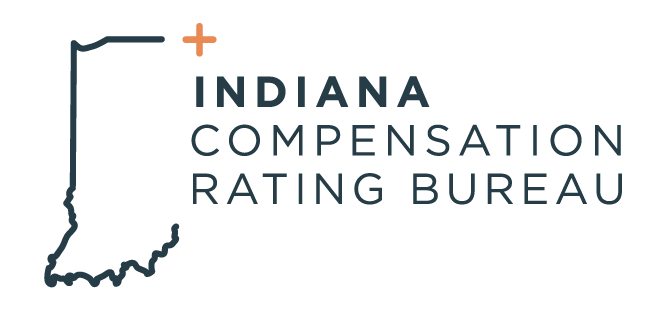 June 13, 2023ICRB GOVERNING BOARD MEETING AGENDAIn accordance with ICRB Bylaws Article IX.5, this document provides written  notice of the meeting to all Members and is posted on ICRB’s website.      Date:  Tuesday, June 20, 2023      Time:  9:00amMeeting via In-person at ICRB conference room or via Zoom link in Calendar InviteAgenda:Welcome and Anti-Trust StatementApproval of previous meeting minutes- March 28, 2023Assigned Risk Market MattersMarket Results- Dave FranklinIN Pool Status- Barrett HathcockDistribution updateFilingsConference UpdatesIntroduction of new Board member, Michael NunneyAssigned Risk Bid ProcessDirector of Finance ReportAudit Status President Report Operational MetricsStakeholder MeetingsUpcoming EventsExecutive Session